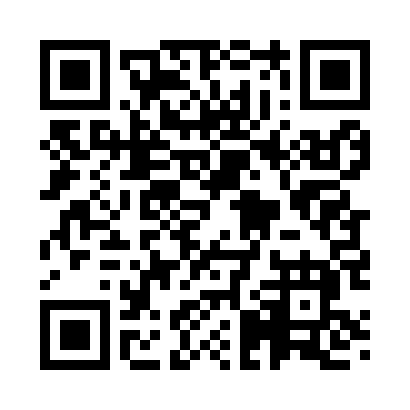 Prayer times for Cameron Hills, Delaware, USAMon 1 Jul 2024 - Wed 31 Jul 2024High Latitude Method: Angle Based RulePrayer Calculation Method: Islamic Society of North AmericaAsar Calculation Method: ShafiPrayer times provided by https://www.salahtimes.comDateDayFajrSunriseDhuhrAsrMaghribIsha1Mon4:025:391:075:058:3510:112Tue4:035:391:075:058:3510:113Wed4:045:401:075:058:3410:104Thu4:055:401:075:058:3410:105Fri4:055:411:085:058:3410:096Sat4:065:411:085:058:3410:097Sun4:075:421:085:058:3310:088Mon4:085:431:085:058:3310:089Tue4:095:431:085:058:3310:0710Wed4:105:441:085:068:3210:0611Thu4:115:451:085:068:3210:0612Fri4:125:451:095:068:3110:0513Sat4:135:461:095:068:3110:0414Sun4:145:471:095:068:3010:0315Mon4:155:481:095:058:3010:0216Tue4:165:481:095:058:2910:0117Wed4:175:491:095:058:2810:0018Thu4:185:501:095:058:289:5919Fri4:195:511:095:058:279:5820Sat4:205:521:095:058:269:5721Sun4:225:531:095:058:269:5622Mon4:235:531:095:058:259:5523Tue4:245:541:095:058:249:5424Wed4:255:551:095:048:239:5325Thu4:265:561:095:048:229:5126Fri4:285:571:095:048:219:5027Sat4:295:581:095:048:209:4928Sun4:305:591:095:038:209:4829Mon4:315:591:095:038:199:4630Tue4:336:001:095:038:189:4531Wed4:346:011:095:038:169:44